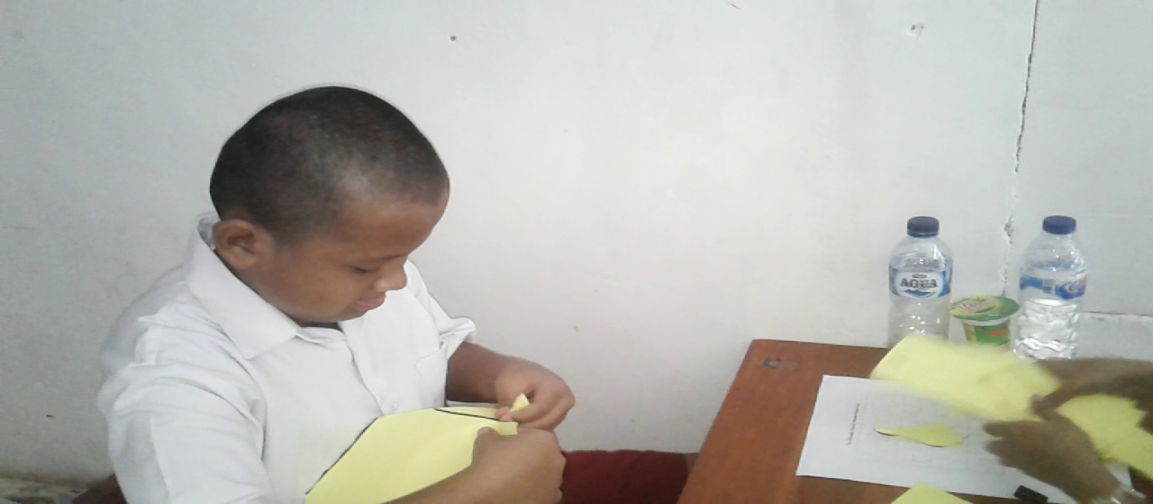 Kegiatan latihan sensorimotor yaitu merobek kertas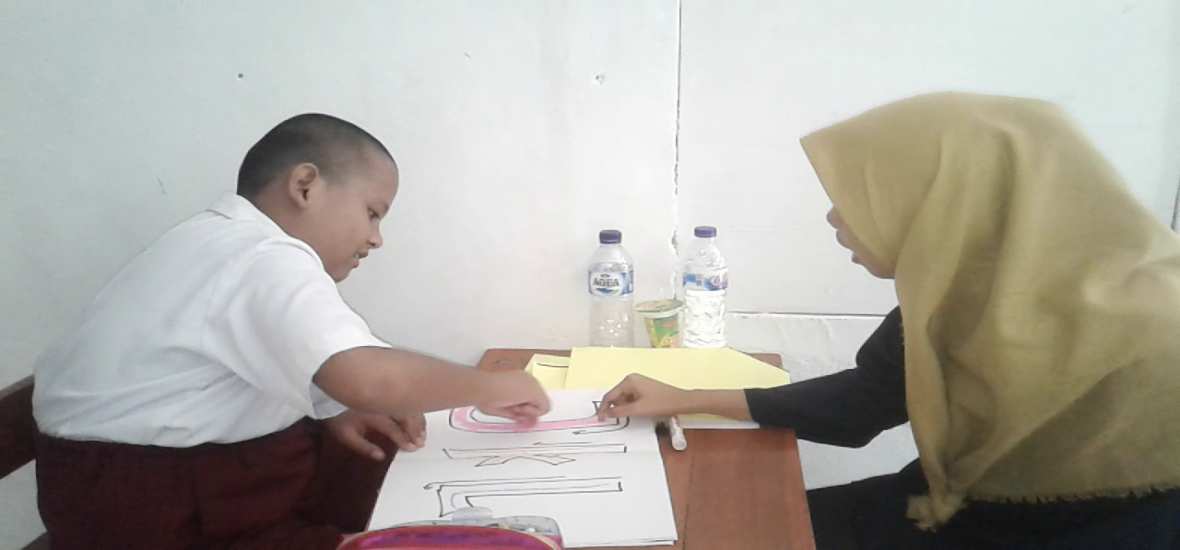 Kegiatan sensorimotor yaitu mewarnai kertas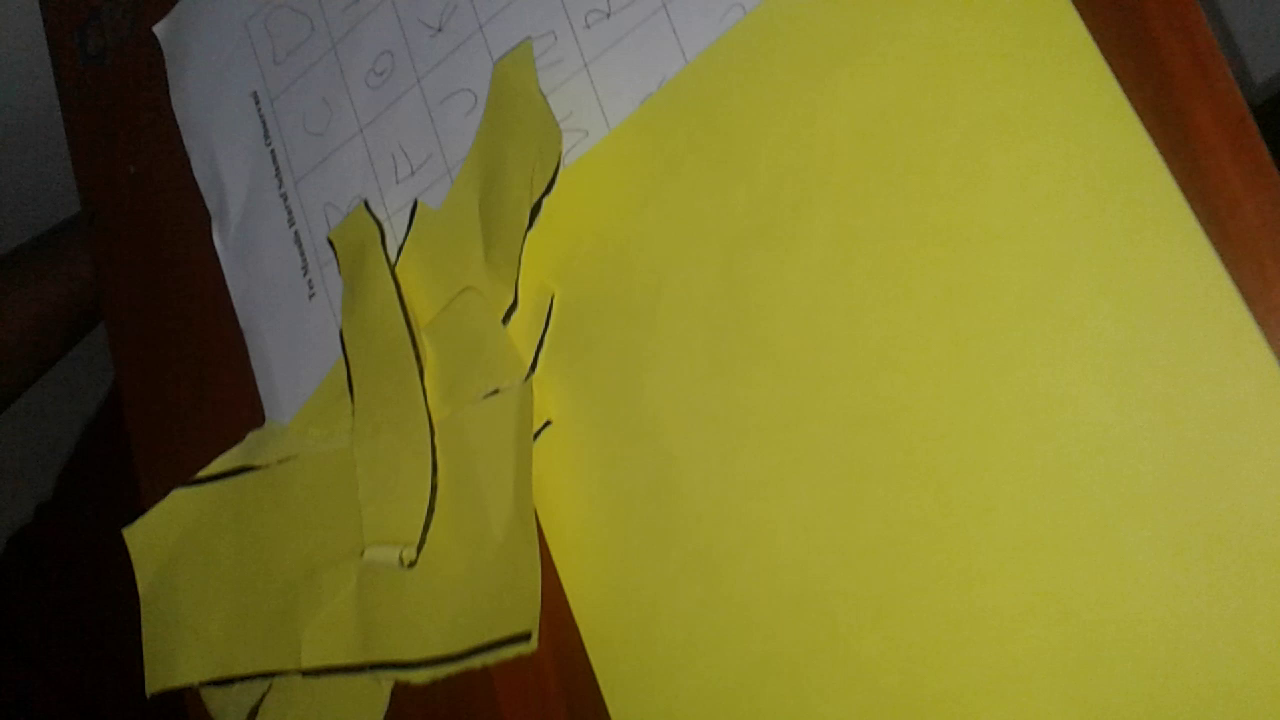 Gambar keratas tes dan hasil merobek kertas subyek 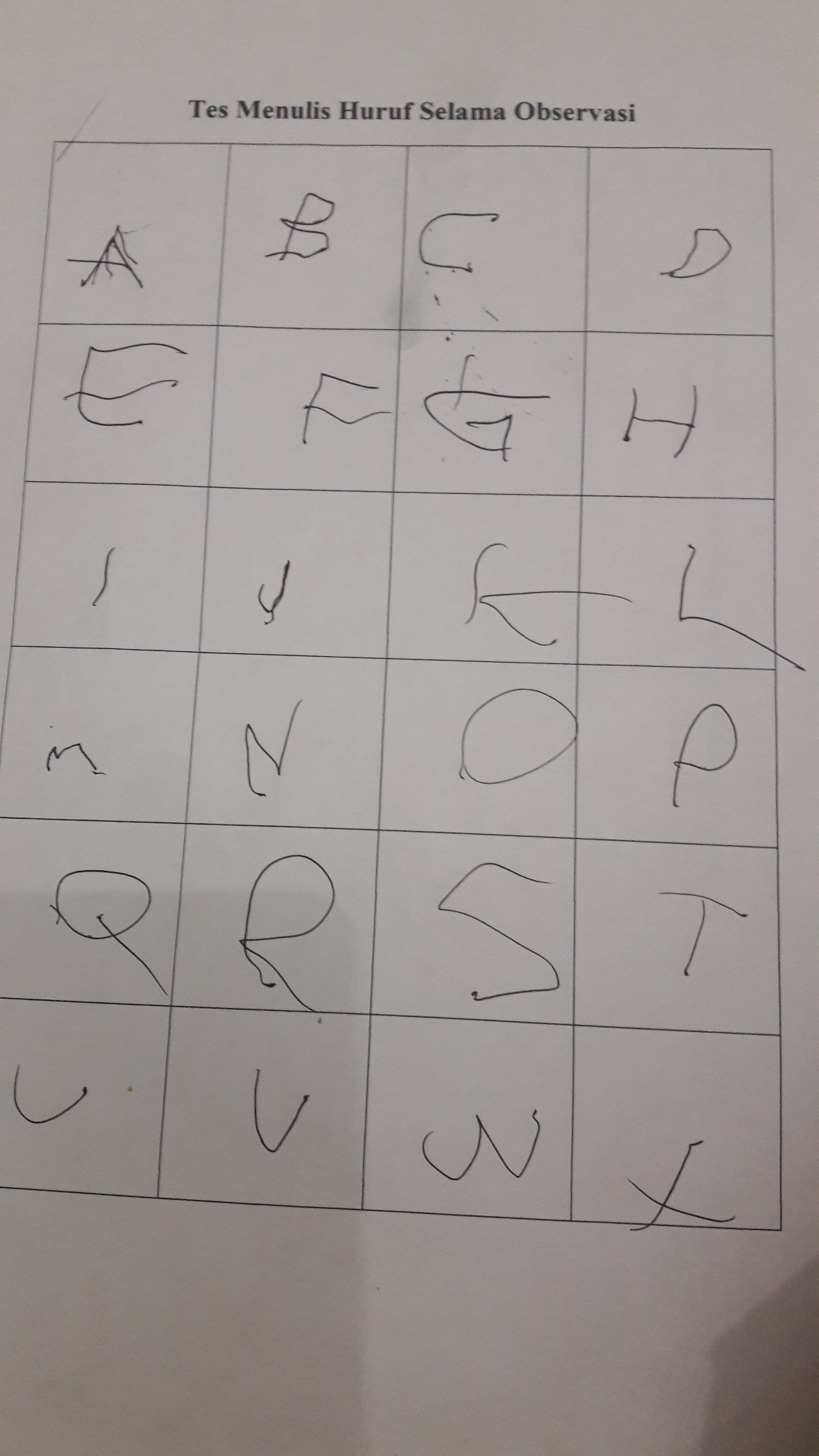 Gamabar kemampuan awal menulis huruf subyek 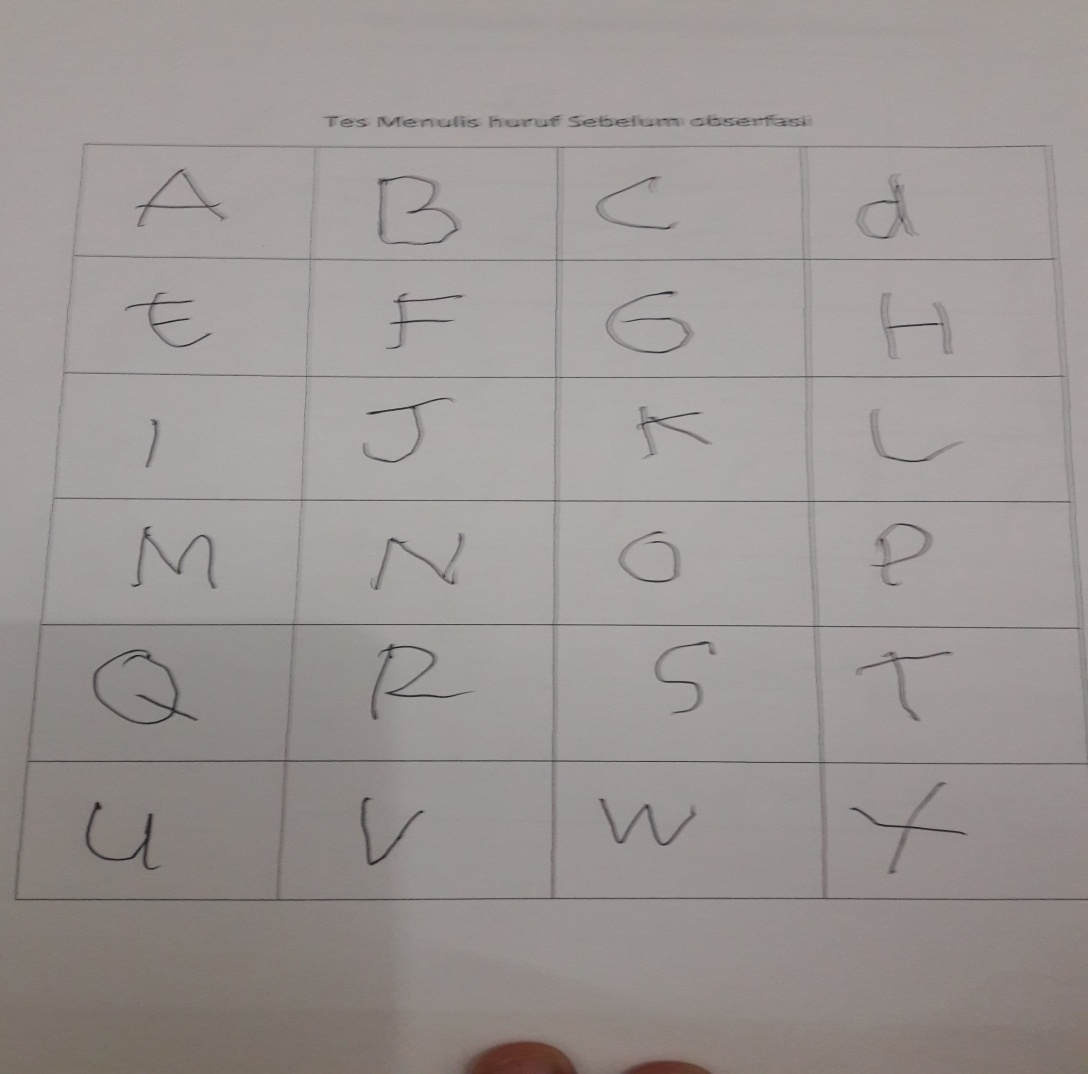 Gambar kemajuan kemampuan menulis huruf subyek 